Акция «Безопасный лед»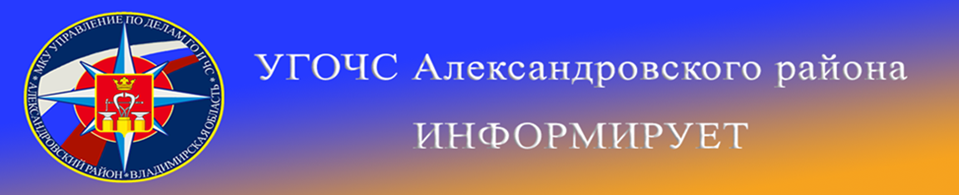 Наступление весны и потепление приводит к таянию снежного покрова и льда на водоёмах. Ежегодно тонкий лед становится причиной гибели людей, чаще всего среди погибших оказываются дети, которые гуляют вблизи замерзших водоемов без присмотра родителей, и рыбаки, выходящие на свой страх и риск на непрочный и коварный лед.В целях повышения эффективности проведения профилактической работы с населением по правилам безопасного поведения и недопущения гибели людей на водоемах на территории Александровского района стартовал заключительный этап акции «Безопасный лед», который продлится до 15 апреля 2020 года.В рамках акции совместно с правоохранительными и контролирующими органами спланированы профилактические рейды и патрулирования на оз. Дичковском, на плотине Крутец и у с. Андреевское. Будет активизирована работа по  дополнительной информации среди населения (рейды, статьи в СМИ, распространение информационного материала, оформление городских и сельских стендов); проведение занятий и инструктажей с сотрудниками и детьми в образовательных учреждениях города и района.«Управление по делам ГО и ЧС Александровского района» еще раз напоминает жителям и гостям района: будьте внимательны и осторожны, правила безопасного поведения на льду надо соблюдать и детям, и взрослым!Напоминаем об основных рисках и правила поведения вблизи водоемов:— на весеннем льду легко провалиться;— быстрее всего процесс распада льда происходит у берегов;— весенний лёд, покрытый снегом, быстро превращается в рыхлую массу.В период весеннего паводка и ледохода запрещается:— выходить в весенний период на водоёмы;— переправляться через реку в период ледохода;— подходить близко к реке в местах затора льда;— стоять на обрывистом берегу, подвергающемуся разливу и обвалу;— отталкивать льдины от берегов;— измерять глубину реки или любого водоема;— ходить по льдинам и кататься на них.Родителям необходимо предупреждать детей об опасности нахождения на льду весной, запрещать шалить у воды и пресекать лихачество. Оставаясь без присмотра старших, дети могут играть на обрывистом берегу, «мерить глубокие лужи», а то и кататься на льдинах водоема. Такая беспечность может закончиться трагически.Если Вы стали очевидцем несчастного случая на водном объекте или сами нуждаетесь в помощи, обращайтесь по круглосуточному телефону «112».